永州工贸学校2018年引进和公开招聘教师公告为进一步充实和改善我校教师队伍结构，经县委、县政府同意，依照《道县2018年公开招聘(引进）教师公告》（以下简称县招聘公告），2018年永州工贸学校面向社会引进和公开招聘专任教师20名。现将有关事项公告如下：一、招聘计划本次引进和招聘职位共20名。其中引进高学历高层次教师：12名；公开招聘：专业课教师8名+引进人才所出现的空余职位数。各招聘具体职位、人数及资格条件详见《永州工贸学校2018年引进和公开招聘教师职位表及要求》（附件1）。二、报考资格条件应聘人员应同时具备下列条件：(一)基本条件1.具有中华人民共和国国籍；2.遵守中华人民共和国宪法和法律，具有良好的品行和教师职业道德;　　3.具备承担教育教学工作所必须的专业知识和基本能力;　　4.原则上年满18到35周岁，无精神病史;　　5.具有符合应聘岗位的资格条件，具体条件见《永州工贸学校2018年引进和公开招聘教师职位表及要求》(附件1);(二)不得报考的情形1.已属于我县在职在编人员的或特岗教师;2.刑事处罚期限未满或涉嫌违法犯罪正在接受司法调查尚未做出结论的人员;3.近3年内受到过党(团)纪严重警告以上或政(校)纪记过以上处分的;4.在公务员招考、事业单位公开招聘中被认定有舞弊行为并在禁考期内的;5.现役军人，在读的非应届毕业生;6.被辞退或开除未满5年的原国家机关事业单位工作人员;7.招聘录用国家机关事业单位工作人员中国家规定不得招录的其他情形。三、引进高学历高层次教师1.引进计划：语文教师1名，数学教师2名，英语教师1名，计算机教师3名，机电教师2名，种植教师1名，养殖教师2名。2.资格条件：除符合本方案第二条“报考资格条件”外，其他条件见附件1。3.报名时间：2018年4月13日至4月15日下午4:30止。4.报名地点：永州工贸学校城北校区（道县富塘东路169号）。5. 报名方式：采取现场报名的方式进行，报考人员持身份证、毕业证、自行下载《道县2018年事业单位引进人才报名登记表》（附件2）填写完整双面打印并粘贴相片（近期免冠二寸彩照）、《教育部学历证书电子注册备案表》(应届生持毕业生就业推荐表，但需在2018年8月1前取得毕业证书)等证件原件和复印件报名。6.引进方式：引进职位与报考人数低于1:10的直接进行面试（试教），大于等于1:10的先笔试，再按1:2的比例进入面试（试教）。7.面试（试教）：2018年4月16日上午8:30开始，地点在永州工贸学校城北校区。试教者通过抽签确定试教课题，并在规定时间、规定地点备课，然后当堂上课。备课时间在30分钟以内，面试试教时间在20分钟以内。评委根据面试试教的表现当场评分，评分采用百分制，评委去掉一个最高分一个最低分后平均分数为考生最后得分，最低录取分数线为70分。试教教材由学校提供。8. 引进高学历高层次教师计划出现的空余职位，纳入到学校公开招聘教师计划中进行招聘。9.引进教师一经聘用，享受道县2017年下半年引进人才的工资待遇及生活补贴等相关优惠政策（具体内容见县招聘公告），须在本校工作五年。10.引进教师免收报名费，考生往返车费及食宿费凭票由学校给予报销。四、公开招聘教师（一）报名1.招聘计划及要求：电子商务1名、电子1名、财会1名、建筑1名、旅游1名、汽修2名、服装1名，共8名+引进教师出现的空余职位数，详见附件1及补充公告。2.报名时间：2018年4月13日至4月17日下午4:30止。3.报名地点：永州工贸学校城北校区（富塘东路169号）。4. 报名方式：采取现场报名的方式进行，报考人员持身份证、毕业证、教师资格证（语、数、外教师）、自行下载《道县事业单位公开招聘人员报名登记表》（附件3）填写完整并粘贴相片（近期免冠二寸彩照）、《教育部学历证书电子注册备案表》（附件4）(应届生持毕业生就业推荐表，但需在2018年8月1前取得毕业证书)等证件原件和复印件报名。5.笔试开考比例：招聘人数与符合条件的报考人数比例达到1∶3方能开考。对报名人数未达到笔试最低开考比例的职位，相应核减招聘计划。公告发布地址：道县教育网http://www.hndzjy.com/、湖南省永州工贸学校网站http://www.hnyzgm.com/。（二）考试考试分笔试、面试，总分100分。总成绩按笔试50%、面试50%进行折合。总成绩相同的，按笔试成绩进行排名。1、笔试（满分100分）（1）笔试时间：4月18日上午8:00—10:00；（2）笔试地点：永州工贸学校城北校区。（3）笔试内容：笔试为闭卷考试。考试内容为现行对应学科中职教材内容。（4）笔试成绩复查：笔试成绩公布后，考生可在4月18日下午2:00前由本人凭身份证原件、申请表（见附件5）申请复查，逾期不再受理。2、面试和试教（满分100分）（1）面试时间：4月18日下午2:30开始。（2）面试地点：永州工贸学校城北校区。（3）面试对象：根据笔试成绩，确定面试对象：①根据招聘职数按1:2的比例由高分到低分确定面试对象;② 如出现末位入围面试人员笔试成绩相同的，则一并入围面试。③面试名单公布前如果有考生提出放弃可以递补，公布后不再递补。（4）试教内容：现行对应学科一年级中职教材内容。（5）面试方式：采取试教形式。试教者通过抽签确定试教课题，并在规定时间、规定地点备课，然后当堂上课。备课时间在30分钟以内，试教时间在20分钟以内。评委根据试教的表现当场评分，评分采用百分制，评委去掉一个最高分一个最低分后平均分数为考生最后得分。试教教材由学校提供。（三）对报考专业要求为“相近专业”，有异议的专业，经请示招聘领导小组同意后方可报名。五、体检、考察、公示、聘用审批及鉴证、招聘人员管理、工作待遇及安排、有关要求、纪律与监督与县招聘公告相同六、其他(一)  本方案未尽事宜，以县招聘公告为准。(二)  联系电话：0746-5446326  0746-5226001（兼传真）；(三)  联系人：李  君：13036770693何青云：18607463721(四)  电子邮件：yzgmbgs@163.com                                    永州工贸学校                                             2018年4月2日附件：1、永州工贸学校2018年引进和公开招聘教师职位表及要求；2、道县2018年事业单位引进人才报名登记表；3、道县事业单位公开招聘人员报名登记表；4、《教育部学历证书电子注册备案表》样本；5、道县2018年公开招聘教师笔试成绩复查申请表；6、永州工贸学校2018年引进和公开招聘教师工作日程安排。附件1永州工贸学校2018年引进和公开招聘教师职位表及要求附件2道县  2018   年事业单位引进人才报名登记表报考单位：                       报考职位：附件3道县事业单位公开招聘人员报名登记表            报名序号：说明：1、报名序号由工作人员填写；2、考生必须如实填写以上内容，如填报虚假信息者，取消考试或录取聘用资格；3、资格审查合格的，由组织人社部门留存此表，并由考生现场登记确认； 4、如有成果、成绩等其他要说明的情况可另附纸。附件4:《教育部学历证书电子注册备案表》样本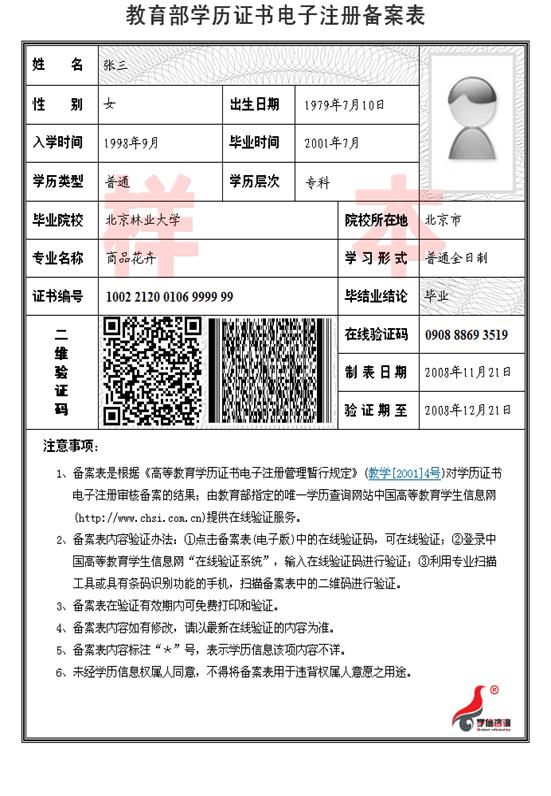 附件5：道县2018年公开招聘教师笔试成绩复查申请表说明：请将此申请表由考生本人填好后交永州工贸学校办公室。附件6：计划形式合计职位名称岗位代码招聘人数招聘条件招聘条件招聘条件招聘条件笔试笔试面试面试面试备注计划形式合计职位名称岗位代码招聘人数年龄学历要求专业要求资质笔试内容分值占比面试对象面试形式分值占比备注引进教师12中职语文教师A01011①35岁以下(以身份证为准，1983年1月1日及以后出生）
  ②硕士研究生及以上学历，高级职称、市级以上学科带头人、骨干教师年龄可放宽到38岁及以下（以身份证为准，1980年1月1日及以后出生）。双一流（原211、985）学校全日制本科及硕士研究生；高级职称、市级以上学科带头人、骨干教师。语文具备高中（中职）及以上教师资格证引进职位与报考人数低于1:10的直接进行面试（试教）。
  大于等于1:10的先笔试，再按1:2的比例进入面试（试教），笔试和面试的分值各占50%。引进职位与报考人数低于1:10的直接进行面试（试教）。
  大于等于1:10的先笔试，再按1:2的比例进入面试（试教），笔试和面试的分值各占50%。引进职位与报考人数低于1:10的直接进行面试（试教）。
  大于等于1:10的先笔试，再按1:2的比例进入面试（试教），笔试和面试的分值各占50%。引进职位与报考人数低于1:10的直接进行面试（试教）。
  大于等于1:10的先笔试，再按1:2的比例进入面试（试教），笔试和面试的分值各占50%。引进职位与报考人数低于1:10的直接进行面试（试教）。
  大于等于1:10的先笔试，再按1:2的比例进入面试（试教），笔试和面试的分值各占50%。双一流及原985、211学校全日制本科及硕士研究生以上学历；高级以上职称、市级以上学科带头人、骨干教师可享受2017年下半年引进人才相关优惠政策。引进教师12中职数学教师A01022①35岁以下(以身份证为准，1983年1月1日及以后出生）
  ②硕士研究生及以上学历，高级职称、市级以上学科带头人、骨干教师年龄可放宽到38岁及以下（以身份证为准，1980年1月1日及以后出生）。双一流（原211、985）学校全日制本科及硕士研究生；高级职称、市级以上学科带头人、骨干教师。数学具备高中（中职）及以上教师资格证引进职位与报考人数低于1:10的直接进行面试（试教）。
  大于等于1:10的先笔试，再按1:2的比例进入面试（试教），笔试和面试的分值各占50%。引进职位与报考人数低于1:10的直接进行面试（试教）。
  大于等于1:10的先笔试，再按1:2的比例进入面试（试教），笔试和面试的分值各占50%。引进职位与报考人数低于1:10的直接进行面试（试教）。
  大于等于1:10的先笔试，再按1:2的比例进入面试（试教），笔试和面试的分值各占50%。引进职位与报考人数低于1:10的直接进行面试（试教）。
  大于等于1:10的先笔试，再按1:2的比例进入面试（试教），笔试和面试的分值各占50%。引进职位与报考人数低于1:10的直接进行面试（试教）。
  大于等于1:10的先笔试，再按1:2的比例进入面试（试教），笔试和面试的分值各占50%。双一流及原985、211学校全日制本科及硕士研究生以上学历；高级以上职称、市级以上学科带头人、骨干教师可享受2017年下半年引进人才相关优惠政策。引进教师12中职英语教师A01031①35岁以下(以身份证为准，1983年1月1日及以后出生）
  ②硕士研究生及以上学历，高级职称、市级以上学科带头人、骨干教师年龄可放宽到38岁及以下（以身份证为准，1980年1月1日及以后出生）。双一流（原211、985）学校全日制本科及硕士研究生；高级职称、市级以上学科带头人、骨干教师。英语具备高中（中职）及以上教师资格证引进职位与报考人数低于1:10的直接进行面试（试教）。
  大于等于1:10的先笔试，再按1:2的比例进入面试（试教），笔试和面试的分值各占50%。引进职位与报考人数低于1:10的直接进行面试（试教）。
  大于等于1:10的先笔试，再按1:2的比例进入面试（试教），笔试和面试的分值各占50%。引进职位与报考人数低于1:10的直接进行面试（试教）。
  大于等于1:10的先笔试，再按1:2的比例进入面试（试教），笔试和面试的分值各占50%。引进职位与报考人数低于1:10的直接进行面试（试教）。
  大于等于1:10的先笔试，再按1:2的比例进入面试（试教），笔试和面试的分值各占50%。引进职位与报考人数低于1:10的直接进行面试（试教）。
  大于等于1:10的先笔试，再按1:2的比例进入面试（试教），笔试和面试的分值各占50%。双一流及原985、211学校全日制本科及硕士研究生以上学历；高级以上职称、市级以上学科带头人、骨干教师可享受2017年下半年引进人才相关优惠政策。引进教师12计算机教师A01043①35岁以下(以身份证为准，1983年1月1日及以后出生）
  ②硕士研究生及以上学历，高级职称、市级以上学科带头人、骨干教师年龄可放宽到38岁及以下（以身份证为准，1980年1月1日及以后出生）。双一流（原211、985）学校全日制本科及硕士研究生；高级职称、市级以上学科带头人、骨干教师。专业方向相同或相近不限引进职位与报考人数低于1:10的直接进行面试（试教）。
  大于等于1:10的先笔试，再按1:2的比例进入面试（试教），笔试和面试的分值各占50%。引进职位与报考人数低于1:10的直接进行面试（试教）。
  大于等于1:10的先笔试，再按1:2的比例进入面试（试教），笔试和面试的分值各占50%。引进职位与报考人数低于1:10的直接进行面试（试教）。
  大于等于1:10的先笔试，再按1:2的比例进入面试（试教），笔试和面试的分值各占50%。引进职位与报考人数低于1:10的直接进行面试（试教）。
  大于等于1:10的先笔试，再按1:2的比例进入面试（试教），笔试和面试的分值各占50%。引进职位与报考人数低于1:10的直接进行面试（试教）。
  大于等于1:10的先笔试，再按1:2的比例进入面试（试教），笔试和面试的分值各占50%。双一流及原985、211学校全日制本科及硕士研究生以上学历；高级以上职称、市级以上学科带头人、骨干教师可享受2017年下半年引进人才相关优惠政策。引进教师12种植教师A01051①35岁以下(以身份证为准，1983年1月1日及以后出生）
  ②硕士研究生及以上学历，高级职称、市级以上学科带头人、骨干教师年龄可放宽到38岁及以下（以身份证为准，1980年1月1日及以后出生）。双一流（原211、985）学校全日制本科及硕士研究生；高级职称、市级以上学科带头人、骨干教师。专业方向相同或相近不限引进职位与报考人数低于1:10的直接进行面试（试教）。
  大于等于1:10的先笔试，再按1:2的比例进入面试（试教），笔试和面试的分值各占50%。引进职位与报考人数低于1:10的直接进行面试（试教）。
  大于等于1:10的先笔试，再按1:2的比例进入面试（试教），笔试和面试的分值各占50%。引进职位与报考人数低于1:10的直接进行面试（试教）。
  大于等于1:10的先笔试，再按1:2的比例进入面试（试教），笔试和面试的分值各占50%。引进职位与报考人数低于1:10的直接进行面试（试教）。
  大于等于1:10的先笔试，再按1:2的比例进入面试（试教），笔试和面试的分值各占50%。引进职位与报考人数低于1:10的直接进行面试（试教）。
  大于等于1:10的先笔试，再按1:2的比例进入面试（试教），笔试和面试的分值各占50%。双一流及原985、211学校全日制本科及硕士研究生以上学历；高级以上职称、市级以上学科带头人、骨干教师可享受2017年下半年引进人才相关优惠政策。引进教师12养殖教师A01062①35岁以下(以身份证为准，1983年1月1日及以后出生）
  ②硕士研究生及以上学历，高级职称、市级以上学科带头人、骨干教师年龄可放宽到38岁及以下（以身份证为准，1980年1月1日及以后出生）。双一流（原211、985）学校全日制本科及硕士研究生；高级职称、市级以上学科带头人、骨干教师。专业方向相同或相近不限引进职位与报考人数低于1:10的直接进行面试（试教）。
  大于等于1:10的先笔试，再按1:2的比例进入面试（试教），笔试和面试的分值各占50%。引进职位与报考人数低于1:10的直接进行面试（试教）。
  大于等于1:10的先笔试，再按1:2的比例进入面试（试教），笔试和面试的分值各占50%。引进职位与报考人数低于1:10的直接进行面试（试教）。
  大于等于1:10的先笔试，再按1:2的比例进入面试（试教），笔试和面试的分值各占50%。引进职位与报考人数低于1:10的直接进行面试（试教）。
  大于等于1:10的先笔试，再按1:2的比例进入面试（试教），笔试和面试的分值各占50%。引进职位与报考人数低于1:10的直接进行面试（试教）。
  大于等于1:10的先笔试，再按1:2的比例进入面试（试教），笔试和面试的分值各占50%。双一流及原985、211学校全日制本科及硕士研究生以上学历；高级以上职称、市级以上学科带头人、骨干教师可享受2017年下半年引进人才相关优惠政策。引进教师12机电教师A01072①35岁以下(以身份证为准，1983年1月1日及以后出生）
  ②硕士研究生及以上学历，高级职称、市级以上学科带头人、骨干教师年龄可放宽到38岁及以下（以身份证为准，1980年1月1日及以后出生）。双一流（原211、985）学校全日制本科及硕士研究生；高级职称、市级以上学科带头人、骨干教师。专业方向相同或相近不限引进职位与报考人数低于1:10的直接进行面试（试教）。
  大于等于1:10的先笔试，再按1:2的比例进入面试（试教），笔试和面试的分值各占50%。引进职位与报考人数低于1:10的直接进行面试（试教）。
  大于等于1:10的先笔试，再按1:2的比例进入面试（试教），笔试和面试的分值各占50%。引进职位与报考人数低于1:10的直接进行面试（试教）。
  大于等于1:10的先笔试，再按1:2的比例进入面试（试教），笔试和面试的分值各占50%。引进职位与报考人数低于1:10的直接进行面试（试教）。
  大于等于1:10的先笔试，再按1:2的比例进入面试（试教），笔试和面试的分值各占50%。引进职位与报考人数低于1:10的直接进行面试（试教）。
  大于等于1:10的先笔试，再按1:2的比例进入面试（试教），笔试和面试的分值各占50%。双一流及原985、211学校全日制本科及硕士研究生以上学历；高级以上职称、市级以上学科带头人、骨干教师可享受2017年下半年引进人才相关优惠政策。公开招聘
  教师  8电子商务教师B0101135岁以下(以身份证为准，1983年1月1日及以后出生）。国家承认的本科及以上专业方向相同或相近不限中职相应专业教材内容50%根据招聘职数按1:2的比例由高分到低分确定面试对象试教50%硕士研究生及以上学历，年龄可放宽到38岁以下（以身份证为准，1980年1月1日及以后出生）。公开招聘
  教师  8电子教师B0102135岁以下(以身份证为准，1983年1月1日及以后出生）。国家承认的本科及以上专业方向相同或相近不限中职相应专业教材内容50%根据招聘职数按1:2的比例由高分到低分确定面试对象试教50%硕士研究生及以上学历，年龄可放宽到38岁以下（以身份证为准，1980年1月1日及以后出生）。公开招聘
  教师  8财会教师B0103135岁以下(以身份证为准，1983年1月1日及以后出生）。国家承认的本科及以上专业方向相同或相近不限中职相应专业教材内容50%根据招聘职数按1:2的比例由高分到低分确定面试对象试教50%硕士研究生及以上学历，年龄可放宽到38岁以下（以身份证为准，1980年1月1日及以后出生）。公开招聘
  教师  8建筑教师B0104135岁以下(以身份证为准，1983年1月1日及以后出生）。国家承认的本科及以上专业方向相同或相近不限中职相应专业教材内容50%根据招聘职数按1:2的比例由高分到低分确定面试对象试教50%硕士研究生及以上学历，年龄可放宽到38岁以下（以身份证为准，1980年1月1日及以后出生）。公开招聘
  教师  8旅游教师B0105135岁以下(以身份证为准，1983年1月1日及以后出生）。国家承认的本科及以上专业方向相同或相近不限中职相应专业教材内容50%根据招聘职数按1:2的比例由高分到低分确定面试对象试教50%硕士研究生及以上学历，年龄可放宽到38岁以下（以身份证为准，1980年1月1日及以后出生）。公开招聘
  教师  8汽修教师B0106235岁以下(以身份证为准，1983年1月1日及以后出生）。国家承认的本科及以上专业方向相同或相近不限中职相应专业教材内容50%根据招聘职数按1:2的比例由高分到低分确定面试对象试教50%硕士研究生及以上学历，年龄可放宽到38岁以下（以身份证为准，1980年1月1日及以后出生）。公开招聘
  教师  8服装教师B0107135岁以下(以身份证为准，1983年1月1日及以后出生）。国家承认的本科及以上专业方向相同或相近不限中职相应专业教材内容50%根据招聘职数按1:2的比例由高分到低分确定面试对象试教50%硕士研究生及以上学历，年龄可放宽到38岁以下（以身份证为准，1980年1月1日及以后出生）。公开招聘
  教师  引进计划空余职位数种植教师B0108引进计划空余职位数35岁以下(以身份证为准，1983年1月1日及以后出生）。国家承认的本科及以上专业方向相同或相近不限中职相应专业教材内容50%根据招聘职数按1:2的比例由高分到低分确定面试对象试教50%硕士研究生及以上学历，年龄可放宽到38岁以下（以身份证为准，1980年1月1日及以后出生）。公开招聘
  教师  引进计划空余职位数养殖教师B0109引进计划空余职位数35岁以下(以身份证为准，1983年1月1日及以后出生）。国家承认的本科及以上专业方向相同或相近不限中职相应专业教材内容50%根据招聘职数按1:2的比例由高分到低分确定面试对象试教50%硕士研究生及以上学历，年龄可放宽到38岁以下（以身份证为准，1980年1月1日及以后出生）。公开招聘
  教师  引进计划空余职位数计算机教师B0110引进计划空余职位数35岁以下(以身份证为准，1983年1月1日及以后出生）。国家承认的本科及以上专业方向相同或相近不限中职相应专业教材内容50%根据招聘职数按1:2的比例由高分到低分确定面试对象试教50%硕士研究生及以上学历，年龄可放宽到38岁以下（以身份证为准，1980年1月1日及以后出生）。公开招聘
  教师  引进计划空余职位数机电教师B0111引进计划空余职位数35岁以下(以身份证为准，1983年1月1日及以后出生）。国家承认的本科及以上专业方向相同或相近不限中职相应专业教材内容50%根据招聘职数按1:2的比例由高分到低分确定面试对象试教50%硕士研究生及以上学历，年龄可放宽到38岁以下（以身份证为准，1980年1月1日及以后出生）。公开招聘
  教师  引进计划空余职位数中职语文教师B0112引进计划空余职位数35岁以下(以身份证为准，1983年1月1日及以后出生）。全日制二本及以上语文具备高中（中职）及以上教师资格证中职相应教材内容50%根据招聘职数按1:2的比例由高分到低分确定面试对象试教50%硕士研究生及以上学历，年龄可放宽到38岁以下（以身份证为准，1980年1月1日及以后出生）。公开招聘
  教师  引进计划空余职位数中职数学教师B0113引进计划空余职位数35岁以下(以身份证为准，1983年1月1日及以后出生）。全日制二本及以上数学具备高中（中职）及以上教师资格证中职相应教材内容50%根据招聘职数按1:2的比例由高分到低分确定面试对象试教50%硕士研究生及以上学历，年龄可放宽到38岁以下（以身份证为准，1980年1月1日及以后出生）。公开招聘
  教师  引进计划空余职位数中职英语教师B0114引进计划空余职位数35岁以下(以身份证为准，1983年1月1日及以后出生）。全日制二本及以上英语具备高中（中职）及以上教师资格证中职相应教材内容50%根据招聘职数按1:2的比例由高分到低分确定面试对象试教50%硕士研究生及以上学历，年龄可放宽到38岁以下（以身份证为准，1980年1月1日及以后出生）。姓  名性别出生年月照片照片照片照片政治面貌身份证号照片照片照片照片籍  贯出生地照片照片照片照片参加工作年月人事档案保管单位健康状况健康状况健康状况专业技术职务（职称）第一学历毕业院校及专业学历层次学位学位学位最高学历毕业院校及专业学历层次学位学位学位联系方式通信地址                                邮编：                                邮编：                                邮编：                                邮编：                                邮编：                                邮编：                                邮编：                                邮编：                                邮编：                                邮编：                                邮编：联系方式家庭住址联系方式电子信箱手机固定电话固定电话固定电话学习经历（自高中起填写）（按起始时间、毕业学校、专业、学历及学位顺序填写，可注明期间担任的主要职务）（按起始时间、毕业学校、专业、学历及学位顺序填写，可注明期间担任的主要职务）（按起始时间、毕业学校、专业、学历及学位顺序填写，可注明期间担任的主要职务）（按起始时间、毕业学校、专业、学历及学位顺序填写，可注明期间担任的主要职务）（按起始时间、毕业学校、专业、学历及学位顺序填写，可注明期间担任的主要职务）（按起始时间、毕业学校、专业、学历及学位顺序填写，可注明期间担任的主要职务）（按起始时间、毕业学校、专业、学历及学位顺序填写，可注明期间担任的主要职务）（按起始时间、毕业学校、专业、学历及学位顺序填写，可注明期间担任的主要职务）（按起始时间、毕业学校、专业、学历及学位顺序填写，可注明期间担任的主要职务）（按起始时间、毕业学校、专业、学历及学位顺序填写，可注明期间担任的主要职务）（按起始时间、毕业学校、专业、学历及学位顺序填写，可注明期间担任的主要职务）（按起始时间、毕业学校、专业、学历及学位顺序填写，可注明期间担任的主要职务）工作经历（按起始时间、工作单位、岗位、担任职务顺序填写）（按起始时间、工作单位、岗位、担任职务顺序填写）（按起始时间、工作单位、岗位、担任职务顺序填写）（按起始时间、工作单位、岗位、担任职务顺序填写）（按起始时间、工作单位、岗位、担任职务顺序填写）家庭主要成员及重要社会关系称谓姓名出生年月政治面貌工作单位及职务家庭主要成员及重要社会关系家庭主要成员及重要社会关系家庭主要成员及重要社会关系家庭主要成员及重要社会关系家庭主要成员及重要社会关系本人承诺本报名表所填写的信息准确无误，所提交的证件、资料、照片真实有效，若有虚假，所产生的一切后果由本人承担。                报名人（签名）：年      月       日本报名表所填写的信息准确无误，所提交的证件、资料、照片真实有效，若有虚假，所产生的一切后果由本人承担。                报名人（签名）：年      月       日本报名表所填写的信息准确无误，所提交的证件、资料、照片真实有效，若有虚假，所产生的一切后果由本人承担。                报名人（签名）：年      月       日本报名表所填写的信息准确无误，所提交的证件、资料、照片真实有效，若有虚假，所产生的一切后果由本人承担。                报名人（签名）：年      月       日本报名表所填写的信息准确无误，所提交的证件、资料、照片真实有效，若有虚假，所产生的一切后果由本人承担。                报名人（签名）：年      月       日报考单位资格初审意见                                                   （盖章）                                                   年    月      日                                                   （盖章）                                                   年    月      日                                                   （盖章）                                                   年    月      日                                                   （盖章）                                                   年    月      日                                                   （盖章）                                                   年    月      日组织人社部门资格复审意见                                                   （盖章）                                                   年    月      日                                                   （盖章）                                                   年    月      日                                                   （盖章）                                                   年    月      日                                                   （盖章）                                                   年    月      日                                                   （盖章）                                                   年    月      日应聘单位应聘岗位应聘岗位应聘岗位应聘岗位应聘岗位岗位代码姓  名性  别性  别性  别性  别性  别出生年月出生年月出生年月出生年月出生年月照片照片参加工作时 间民  族民  族民  族民  族民  族政  治面  貌政  治面  貌政  治面  貌政  治面  貌政  治面  貌照片照片婚  姻状  况户  籍所在地户  籍所在地户  籍所在地户  籍所在地户  籍所在地专业工作年  限专业工作年  限专业工作年  限专业工作年  限专业工作年  限照片照片专业技术职 务取  得时  间取  得时  间取  得时  间取  得时  间取  得时  间现工作单  位现工作单  位现工作单  位现工作单  位现工作单  位照片照片执  业资  格取  得时  间取  得时  间取  得时  间取  得时  间取  得时  间档案保管单  位档案保管单  位档案保管单  位档案保管单  位档案保管单  位照片照片身份证号  码手  机号  码手  机号  码通  讯地  址邮政编码邮政编码邮政编码学历学位全日制教  育全日制教  育全日制教  育全日制教  育学历学位学历学位学历学位学历学位学历学位学历学位学历学位学历学位所学专业所学专业所学专业学历学位全日制教  育全日制教  育全日制教  育全日制教  育毕业院校毕业院校毕业院校毕业院校毕业院校毕业院校毕业院校毕业院校毕业时间毕业时间毕业时间学历学位在  职教  育在  职教  育在  职教  育在  职教  育学历学位学历学位学历学位学历学位学历学位学历学位学历学位学历学位所学专业所学专业所学专业学历学位在  职教  育在  职教  育在  职教  育在  职教  育毕业院校毕业院校毕业院校毕业院校毕业院校毕业院校毕业院校毕业院校毕业时间毕业时间毕业时间个人简历（包括学习经历）与应聘岗位相关的实践经历或取得的成      绩招聘单位及主管部门资格初审意见审查人签名：       年        月       日审查人签名：       年        月       日审查人签名：       年        月       日审查人签名：       年        月       日审查人签名：       年        月       日审查人签名：       年        月       日审查人签名：       年        月       日审查人签名：       年        月       日审查人签名：       年        月       日审查人签名：       年        月       日审查人签名：       年        月       日审查人签名：       年        月       日审查人签名：       年        月       日审查人签名：       年        月       日审查人签名：       年        月       日审查人签名：       年        月       日审查人签名：       年        月       日组织或  人社部门资格复核意    见组织或  人社部门资格复核意    见组织或  人社部门资格复核意    见组织或  人社部门资格复核意    见组织或  人社部门资格复核意    见组织或  人社部门资格复核意    见组织或  人社部门资格复核意    见审查人签名：        年       月       日审查人签名：        年       月       日审查人签名：        年       月       日应聘人员承诺1、本人填写的信息及提供的材料均合法、真实、有效，符合应聘岗位所需的资格条件。如有弄虚作假或填写失实、失误，承诺自动放弃考试或录取聘用资格。2、保证所填报的手机号码在报考期间通讯畅通，否则错过重要信息而影响考试聘用的，责任自负。3、笔试后，如被确定为面试对象，无重大事故不缺席面试。   应聘人员签名：                       年         月           日1、本人填写的信息及提供的材料均合法、真实、有效，符合应聘岗位所需的资格条件。如有弄虚作假或填写失实、失误，承诺自动放弃考试或录取聘用资格。2、保证所填报的手机号码在报考期间通讯畅通，否则错过重要信息而影响考试聘用的，责任自负。3、笔试后，如被确定为面试对象，无重大事故不缺席面试。   应聘人员签名：                       年         月           日1、本人填写的信息及提供的材料均合法、真实、有效，符合应聘岗位所需的资格条件。如有弄虚作假或填写失实、失误，承诺自动放弃考试或录取聘用资格。2、保证所填报的手机号码在报考期间通讯畅通，否则错过重要信息而影响考试聘用的，责任自负。3、笔试后，如被确定为面试对象，无重大事故不缺席面试。   应聘人员签名：                       年         月           日1、本人填写的信息及提供的材料均合法、真实、有效，符合应聘岗位所需的资格条件。如有弄虚作假或填写失实、失误，承诺自动放弃考试或录取聘用资格。2、保证所填报的手机号码在报考期间通讯畅通，否则错过重要信息而影响考试聘用的，责任自负。3、笔试后，如被确定为面试对象，无重大事故不缺席面试。   应聘人员签名：                       年         月           日1、本人填写的信息及提供的材料均合法、真实、有效，符合应聘岗位所需的资格条件。如有弄虚作假或填写失实、失误，承诺自动放弃考试或录取聘用资格。2、保证所填报的手机号码在报考期间通讯畅通，否则错过重要信息而影响考试聘用的，责任自负。3、笔试后，如被确定为面试对象，无重大事故不缺席面试。   应聘人员签名：                       年         月           日1、本人填写的信息及提供的材料均合法、真实、有效，符合应聘岗位所需的资格条件。如有弄虚作假或填写失实、失误，承诺自动放弃考试或录取聘用资格。2、保证所填报的手机号码在报考期间通讯畅通，否则错过重要信息而影响考试聘用的，责任自负。3、笔试后，如被确定为面试对象，无重大事故不缺席面试。   应聘人员签名：                       年         月           日1、本人填写的信息及提供的材料均合法、真实、有效，符合应聘岗位所需的资格条件。如有弄虚作假或填写失实、失误，承诺自动放弃考试或录取聘用资格。2、保证所填报的手机号码在报考期间通讯畅通，否则错过重要信息而影响考试聘用的，责任自负。3、笔试后，如被确定为面试对象，无重大事故不缺席面试。   应聘人员签名：                       年         月           日1、本人填写的信息及提供的材料均合法、真实、有效，符合应聘岗位所需的资格条件。如有弄虚作假或填写失实、失误，承诺自动放弃考试或录取聘用资格。2、保证所填报的手机号码在报考期间通讯畅通，否则错过重要信息而影响考试聘用的，责任自负。3、笔试后，如被确定为面试对象，无重大事故不缺席面试。   应聘人员签名：                       年         月           日1、本人填写的信息及提供的材料均合法、真实、有效，符合应聘岗位所需的资格条件。如有弄虚作假或填写失实、失误，承诺自动放弃考试或录取聘用资格。2、保证所填报的手机号码在报考期间通讯畅通，否则错过重要信息而影响考试聘用的，责任自负。3、笔试后，如被确定为面试对象，无重大事故不缺席面试。   应聘人员签名：                       年         月           日1、本人填写的信息及提供的材料均合法、真实、有效，符合应聘岗位所需的资格条件。如有弄虚作假或填写失实、失误，承诺自动放弃考试或录取聘用资格。2、保证所填报的手机号码在报考期间通讯畅通，否则错过重要信息而影响考试聘用的，责任自负。3、笔试后，如被确定为面试对象，无重大事故不缺席面试。   应聘人员签名：                       年         月           日1、本人填写的信息及提供的材料均合法、真实、有效，符合应聘岗位所需的资格条件。如有弄虚作假或填写失实、失误，承诺自动放弃考试或录取聘用资格。2、保证所填报的手机号码在报考期间通讯畅通，否则错过重要信息而影响考试聘用的，责任自负。3、笔试后，如被确定为面试对象，无重大事故不缺席面试。   应聘人员签名：                       年         月           日1、本人填写的信息及提供的材料均合法、真实、有效，符合应聘岗位所需的资格条件。如有弄虚作假或填写失实、失误，承诺自动放弃考试或录取聘用资格。2、保证所填报的手机号码在报考期间通讯畅通，否则错过重要信息而影响考试聘用的，责任自负。3、笔试后，如被确定为面试对象，无重大事故不缺席面试。   应聘人员签名：                       年         月           日1、本人填写的信息及提供的材料均合法、真实、有效，符合应聘岗位所需的资格条件。如有弄虚作假或填写失实、失误，承诺自动放弃考试或录取聘用资格。2、保证所填报的手机号码在报考期间通讯畅通，否则错过重要信息而影响考试聘用的，责任自负。3、笔试后，如被确定为面试对象，无重大事故不缺席面试。   应聘人员签名：                       年         月           日1、本人填写的信息及提供的材料均合法、真实、有效，符合应聘岗位所需的资格条件。如有弄虚作假或填写失实、失误，承诺自动放弃考试或录取聘用资格。2、保证所填报的手机号码在报考期间通讯畅通，否则错过重要信息而影响考试聘用的，责任自负。3、笔试后，如被确定为面试对象，无重大事故不缺席面试。   应聘人员签名：                       年         月           日1、本人填写的信息及提供的材料均合法、真实、有效，符合应聘岗位所需的资格条件。如有弄虚作假或填写失实、失误，承诺自动放弃考试或录取聘用资格。2、保证所填报的手机号码在报考期间通讯畅通，否则错过重要信息而影响考试聘用的，责任自负。3、笔试后，如被确定为面试对象，无重大事故不缺席面试。   应聘人员签名：                       年         月           日1、本人填写的信息及提供的材料均合法、真实、有效，符合应聘岗位所需的资格条件。如有弄虚作假或填写失实、失误，承诺自动放弃考试或录取聘用资格。2、保证所填报的手机号码在报考期间通讯畅通，否则错过重要信息而影响考试聘用的，责任自负。3、笔试后，如被确定为面试对象，无重大事故不缺席面试。   应聘人员签名：                       年         月           日1、本人填写的信息及提供的材料均合法、真实、有效，符合应聘岗位所需的资格条件。如有弄虚作假或填写失实、失误，承诺自动放弃考试或录取聘用资格。2、保证所填报的手机号码在报考期间通讯畅通，否则错过重要信息而影响考试聘用的，责任自负。3、笔试后，如被确定为面试对象，无重大事故不缺席面试。   应聘人员签名：                       年         月           日1、本人填写的信息及提供的材料均合法、真实、有效，符合应聘岗位所需的资格条件。如有弄虚作假或填写失实、失误，承诺自动放弃考试或录取聘用资格。2、保证所填报的手机号码在报考期间通讯畅通，否则错过重要信息而影响考试聘用的，责任自负。3、笔试后，如被确定为面试对象，无重大事故不缺席面试。   应聘人员签名：                       年         月           日1、本人填写的信息及提供的材料均合法、真实、有效，符合应聘岗位所需的资格条件。如有弄虚作假或填写失实、失误，承诺自动放弃考试或录取聘用资格。2、保证所填报的手机号码在报考期间通讯畅通，否则错过重要信息而影响考试聘用的，责任自负。3、笔试后，如被确定为面试对象，无重大事故不缺席面试。   应聘人员签名：                       年         月           日1、本人填写的信息及提供的材料均合法、真实、有效，符合应聘岗位所需的资格条件。如有弄虚作假或填写失实、失误，承诺自动放弃考试或录取聘用资格。2、保证所填报的手机号码在报考期间通讯畅通，否则错过重要信息而影响考试聘用的，责任自负。3、笔试后，如被确定为面试对象，无重大事故不缺席面试。   应聘人员签名：                       年         月           日1、本人填写的信息及提供的材料均合法、真实、有效，符合应聘岗位所需的资格条件。如有弄虚作假或填写失实、失误，承诺自动放弃考试或录取聘用资格。2、保证所填报的手机号码在报考期间通讯畅通，否则错过重要信息而影响考试聘用的，责任自负。3、笔试后，如被确定为面试对象，无重大事故不缺席面试。   应聘人员签名：                       年         月           日1、本人填写的信息及提供的材料均合法、真实、有效，符合应聘岗位所需的资格条件。如有弄虚作假或填写失实、失误，承诺自动放弃考试或录取聘用资格。2、保证所填报的手机号码在报考期间通讯畅通，否则错过重要信息而影响考试聘用的，责任自负。3、笔试后，如被确定为面试对象，无重大事故不缺席面试。   应聘人员签名：                       年         月           日1、本人填写的信息及提供的材料均合法、真实、有效，符合应聘岗位所需的资格条件。如有弄虚作假或填写失实、失误，承诺自动放弃考试或录取聘用资格。2、保证所填报的手机号码在报考期间通讯畅通，否则错过重要信息而影响考试聘用的，责任自负。3、笔试后，如被确定为面试对象，无重大事故不缺席面试。   应聘人员签名：                       年         月           日1、本人填写的信息及提供的材料均合法、真实、有效，符合应聘岗位所需的资格条件。如有弄虚作假或填写失实、失误，承诺自动放弃考试或录取聘用资格。2、保证所填报的手机号码在报考期间通讯畅通，否则错过重要信息而影响考试聘用的，责任自负。3、笔试后，如被确定为面试对象，无重大事故不缺席面试。   应聘人员签名：                       年         月           日1、本人填写的信息及提供的材料均合法、真实、有效，符合应聘岗位所需的资格条件。如有弄虚作假或填写失实、失误，承诺自动放弃考试或录取聘用资格。2、保证所填报的手机号码在报考期间通讯畅通，否则错过重要信息而影响考试聘用的，责任自负。3、笔试后，如被确定为面试对象，无重大事故不缺席面试。   应聘人员签名：                       年         月           日1、本人填写的信息及提供的材料均合法、真实、有效，符合应聘岗位所需的资格条件。如有弄虚作假或填写失实、失误，承诺自动放弃考试或录取聘用资格。2、保证所填报的手机号码在报考期间通讯畅通，否则错过重要信息而影响考试聘用的，责任自负。3、笔试后，如被确定为面试对象，无重大事故不缺席面试。   应聘人员签名：                       年         月           日1、本人填写的信息及提供的材料均合法、真实、有效，符合应聘岗位所需的资格条件。如有弄虚作假或填写失实、失误，承诺自动放弃考试或录取聘用资格。2、保证所填报的手机号码在报考期间通讯畅通，否则错过重要信息而影响考试聘用的，责任自负。3、笔试后，如被确定为面试对象，无重大事故不缺席面试。   应聘人员签名：                       年         月           日申请人姓名性  别身份证号码准考证号码公示时成绩报考职位申请复查理由                         本人签名：                               年     月        日                         本人签名：                               年     月        日                         本人签名：                               年     月        日复查结果                复查人签名：                             年     月      日                复查人签名：                             年     月      日                复查人签名：                             年     月      日永州工贸学校2018年引进和公开招聘教师工作日程安排永州工贸学校2018年引进和公开招聘教师工作日程安排日     期工作内容4月2日至12日发布公告4月13日至15日人才引进教师报名4月16日上午人才引进教师考试（面试）、公示成绩4月16日下午发布公开招聘教师职位补充公告、公示人才引进教师体检入围名单4月13日至17日公开招聘教师报名4月18日上午公开招聘教师笔试、公示成绩4月18日下午公开招聘教师面试、公示成绩4月19日公示公开招聘教师体检入围名单